Results	DemographicsTable N=379	Design Distribution AnalysisTable : Item-Total Statistics for IKEA Scale DesignOverall Cronbach's Alpha = 0.942Table : Item-Total Statistics for ISLG Scale DesignOverall Cronbach's Alpha = 0.920Table : Item-Total Statistics for Like Scale DesignOverall Cronbach's Alpha = 0.927		All (Top 5)Table : Mean and Standard deviation between IKEA, IG and Like.	IG + IKEA (Top 5)Table : Mean and Standard deviation between IKEA, IG and Like.4.3.3	IKEA (Top 5)4.3.4	IG (Top 5)	LIKE (Top 5)	Compare ALL with Demographics		Gender		AgeTable : Descriptive for top five design based on Age groupTable : ANOVA test for top five design between age group levels		ProvinceTable : Descriptive for top five design based on province groupTable : ANOVA test for top five design between province levels		Ethnicity		Religion		EducationTable : Group Descriptives  (Top five design)Table : ANOVA test for top five design between province levels		OccupationTable : Group Descriptives  (Top five design)Table : ANOVA test for top five design between province levels		OrganizationTable : Group Descriptive  (Top five design)Table : ANOVA test for top five design between province levels	Factor Analysis		Classify the 26 designs into family groups Table : KMO and Bartlett's TestTable Extraction Method: Principal Component Analysis.Table : Total Variance Explained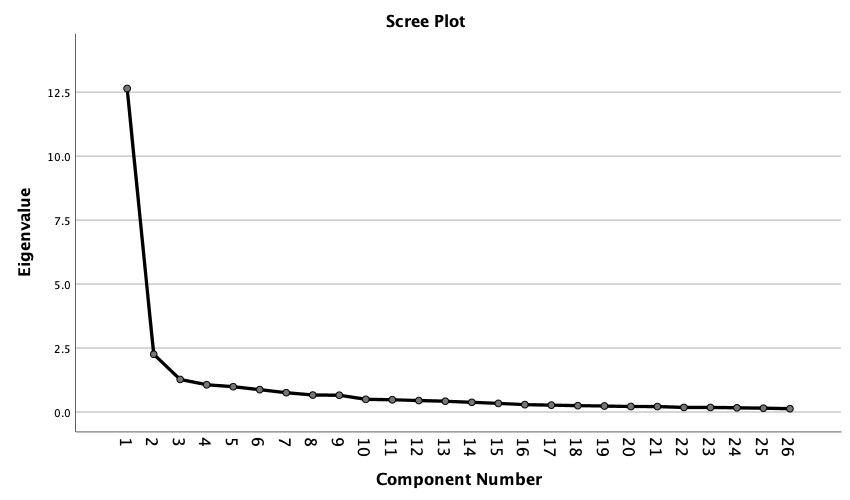 Figure Table : Component Transformation MatrixExtraction Method: Principal Component Analysis.  Rotation Method: Varimax with Kaiser Normalization.a, a. Rotation converged in 9 iterations.CountColumn N %Gender Male16242.7%Gender Female21757.3%Age ≤ 185213.7%Age 19 – 2910327.2%Age 30 - 3911229.6%Age 40 - 497620.1%Age ≥ 50369.5%Province Capital14137.2%Province Hawalli9424.8%Province Farwania5013.2%Province Ahmadi4612.1%Province Jahra143.7%Province Mubarak Al-Kabeer349.0%Province Not Sure00.0%EthnicityArabian26569.9%EthnicityNon-Arabian11430.1%Religion Muslim35794.2%Religion Non-Muslim225.8%Education Below High School92.4%Education High School6416.9%Education Diploma7419.5%Education Bachelor17646.4%Education Higher Education5614.8%Occupation Student10327.2%Occupation Employ21356.2%Occupation Retired328.4%Occupation Other318.2%Organization Public Sector (gov)16242.7%Organization Private Secor8723.0%Organization Other5715.0%Organization Not Applicable7319.3%Scale Mean if Item DeletedScale Variance if Item DeletedCorrected Item-Total CorrelationCronbach's Alpha if Item DeletedIKEA_1_178.04371.0410.4100.942IKEA_2_478.26369.3830.4810.941IKEA_3_778.53366.1280.5640.940IKEA_4_1078.54365.0370.5650.940IKEA_5_1378.23366.7360.5360.941IKEA_6_1678.12364.9530.5740.940IKEA_7_1978.04367.3210.5680.940IKEA_8_2278.08362.4160.6530.939IKEA_9_2578.14364.2090.6190.940IKEA_10_2878.07365.2810.6070.940IKEA_11_3177.87366.7720.5860.940IKEA_12_3477.99364.2430.6270.940IKEA_13_3778.12362.2110.6520.939IKEA_14_4078.03361.4250.6860.939IKEA_15_4378.18361.7350.6670.939IKEA_16_4678.32361.1380.6280.940IKEA_17_4978.39359.8690.6350.940IKEA_18_5278.46362.7250.6310.940IKEA_19_5577.84367.5990.5620.940IKEA_20_5878.26359.8460.6450.939IKEA_21_6178.39363.2590.5810.940IKEA_22_6478.42360.6460.6680.939IKEA_23_6778.46363.0270.6380.939IKEA_24_7077.95364.8650.6450.939IKEA_25_7378.02364.7030.6120.940IKEA_26_7678.10362.1470.6360.940Scale Mean if Item DeletedScale Variance if Item DeletedCorrected Item-Total CorrelationCronbach's Alpha if Item DeletedISLG_1_280.64250.0830.4370.918ISLG_2_580.54249.6030.4490.918ISLG_3_879.78246.4030.5710.916ISLG_4_1179.65245.4410.5860.916ISLG_5_1480.46248.1440.5000.917ISLG_6_1780.49248.5260.5240.917ISLG_7_2080.39248.5290.5050.917ISLG_8_2379.82241.7810.6690.914ISLG_9_2679.79243.2150.6490.915ISLG_10_2980.28248.9960.5120.917ISLG_11_3280.17245.9260.5830.916ISLG_12_3580.05244.7430.6380.915ISLG_13_3879.40247.0450.5650.916ISLG_14_4179.52245.7420.6130.915ISLG_15_4479.70245.6110.6080.916ISLG_16_4779.25249.7030.4850.918ISLG_17_5079.18248.6030.5150.917ISLG_18_5379.49246.3560.5440.917ISLG_19_5680.11246.4000.5630.916ISLG_20_5978.96257.2840.2790.921ISLG_21_6279.04255.4770.3090.920ISLG_22_6579.66248.0440.4690.918ISLG_23_6879.74248.2930.4670.918ISLG_24_7179.69246.5460.5770.916ISLG_25_7479.63246.1160.5760.916ISLG_26_7779.36246.4540.5890.916Scale Mean if Item DeletedScale Variance if Item DeletedCorrected Item-Total CorrelationCronbach's Alpha if Item DeletedLIKE_1_382.006303.1600.4210.926LIKE_2_681.980299.7520.5020.925LIKE_3_981.539297.8570.5590.924LIKE_4_1281.312298.1820.5520.924LIKE_5_1581.900297.7180.5380.924LIKE_6_1881.744298.6570.5330.924LIKE_7_2181.736298.7130.5440.924LIKE_8_2481.330297.0510.5900.923LIKE_9_2781.276295.6420.6410.922LIKE_10_3081.644299.0390.5470.924LIKE_11_3381.559296.7670.6020.923LIKE_12_3681.482298.4170.5740.923LIKE_13_3980.979300.3700.5710.924LIKE_14_4281.177299.3210.5590.924LIKE_15_4581.345298.0690.5800.923LIKE_16_4881.111299.1620.5320.924LIKE_17_5181.037295.4960.6090.923LIKE_18_5481.302296.4590.5780.923LIKE_19_5781.534299.8260.5130.924LIKE_20_6080.991299.7340.5210.924LIKE_21_6381.065298.9410.5090.924LIKE_22_6681.517298.0180.5350.924LIKE_23_6981.506298.5100.5410.924LIKE_24_7281.319299.2980.5760.923LIKE_25_7581.290299.9530.5470.924LIKE_26_7881.104299.9480.5340.924IKEAIKEAIKEAIGIGIGLIKELIKELIKEAll three (average of IKEA, IG and Like)All three (average of IKEA, IG and Like)All three (average of IKEA, IG and Like)ItemMeanStd. DeviationItemMeanStd. DeviationItemMeanStd. DeviationItemMeanStd. DeviationIKEA 19_553.471.120ISLG_20_594.030.979LIKE_13_393.6931.039Des203.5870.791IKEA 11_313.441.112ISLG_21_623.951.056LIKE_20_603.6801.162Des213.4970.881IKEA 24_703.371.094ISLG_17_503.811.064LIKE_17_513.6351.199Des133.4950.775IKEA 12_343.321.147ISLG_16_473.741.056LIKE_21_633.6071.226Des263.4730.869IKEA 25_733.291.153ISLG_26_773.631.052LIKE_26_783.5681.126Des173.4570.886IKEA 14_403.281.158ISLG_13_383.591.061LIKE_16_483.5601.170Des163.4340.862IKEA 1_13.271.284ISLG_18_533.511.135LIKE_14_423.4951.111Des143.4200.806IKEA 7_193.271.121ISLG_14_413.471.050LIKE_9_273.3961.139Des253.3460.874IKEA 10_283.251.139ISLG_25_743.361.090LIKE_25_753.3821.101Des243.3400.823IKEA 8_223.231.174ISLG_4_113.351.108LIKE_18_543.3691.211Des93.2590.848IKEA 26_763.221.213ISLG_22_653.331.188LIKE_4_123.3591.179Des153.2510.880IKEA 13_373.201.184ISLG_24_713.301.066LIKE_24_723.3531.083Des83.2470.885IKEA 6_163.191.212ISLG_15_443.291.064LIKE_8_243.3411.163Des183.2430.914IKEA 9_253.181.161ISLG_23_683.251.176LIKE_15_453.3261.133Des193.1640.875IKEA 15_433.131.178ISLG_3_83.211.084LIKE_12_363.1891.127Des43.1620.876IKEA 5_133.081.208ISLG_9_263.201.114LIKE_23_693.1651.183Des123.1510.842IKEA 2_43.061.199ISLG_8_233.181.149LIKE_22_663.1551.219Des113.1280.856IKEA 20_583.051.287ISLG_12_352.941.059LIKE_19_573.1371.174Des223.1280.937IKEA 16_463.001.267ISLG_19_562.881.098LIKE_3_93.1331.181Des233.0920.929IKEA 21_612.931.269ISLG_11_322.821.088LIKE_11_333.1131.155Des33.0450.872IKEA 17_492.921.305ISLG_10_292.711.046LIKE_10_303.0271.147Des102.9970.860IKEA 22_642.901.216ISLG_7_202.601.087LIKE_7_212.9351.167Des72.9390.878IKEA 23_672.861.175ISLG_5_142.531.118LIKE_6_182.9271.192Des62.8760.873IKEA 18_522.851.199ISLG_6_172.501.053LIKE_5_152.7711.229Des52.7900.948IKEA 3_72.791.179ISLG_2_52.451.136LIKE_2_62.6911.198Des12.7630.917IKEA 4_102.771.224ISLG_1_22.351.132LIKE_1_32.6651.191Des22.7330.908Table 6: MANOVA: Pillai Test Table 6: MANOVA: Pillai Test Table 6: MANOVA: Pillai Test Table 6: MANOVA: Pillai Test Table 6: MANOVA: Pillai Test Table 6: MANOVA: Pillai Test Table 6: MANOVA: Pillai Test Table 6: MANOVA: Pillai Test Table 6: MANOVA: Pillai Test Table 6: MANOVA: Pillai Test Table 6: MANOVA: Pillai Test Table 6: MANOVA: Pillai Test Table 6: MANOVA: Pillai Test Table 6: MANOVA: Pillai Test Cases Cases dfdfApprox. FApprox. FTrace PillaiTrace PillaiNum dfNum dfDen dfDen dfpp(Intercept) 12169.4440.9695352.000< .001Gender 11.3360.0195352.0000.248Age 41.1480.064201420.0000.293Province 50.9040.063251780.0000.601Ethnicity 10.9900.0145352.0000.424Religion 10.4210.0065352.0000.834Education 41.3300.074201420.0000.149Occupation 30.9090.038151062.0000.554Organization 31.1530.048151062.0000.303Residuals 356IKEAIKEAIKEAIGIGIGLIKELIKELIKEAll two (average of IKEA and IG)All two (average of IKEA and IG)All two (average of IKEA and IG)ItemMeanStd. DeviationItemMeanStd. DeviationItemMeanStd. DeviationItemMeanStd. DeviationIKEA 19_553.471.120ISLG_20_594.030.979LIKE_13_393.6931.039II203.5420.808IKEA 11_313.441.112ISLG_21_623.951.056LIKE_20_603.6801.162II213.4410.891IKEA 24_703.371.094ISLG_17_503.811.064LIKE_17_513.6351.199II263.4230.913IKEA 12_343.321.147ISLG_16_473.741.056LIKE_21_633.6071.226II133.3930.845IKEA 25_733.291.153ISLG_26_773.631.052LIKE_26_783.5681.126II143.3800.838IKEA 14_403.281.158ISLG_13_383.591.061LIKE_16_483.5601.170II163.3680.886IKEA 1_13.271.284ISLG_18_533.511.135LIKE_14_423.4951.111II173.3670.901IKEA 7_193.271.121ISLG_14_413.471.050LIKE_9_273.3961.139II243.3320.863IKEA 10_283.251.139ISLG_25_743.361.090LIKE_25_753.3821.101II253.3260.923IKEA 8_223.231.174ISLG_4_113.351.108LIKE_18_543.3691.211II153.2110.909IKEA 26_763.221.213ISLG_22_653.331.188LIKE_4_123.3591.179II83.2030.922IKEA 13_373.201.184ISLG_24_713.301.066LIKE_24_723.3531.083II93.1900.881IKEA 6_163.191.212ISLG_15_443.291.064LIKE_8_243.3411.163II183.1790.925IKEA 9_253.181.161ISLG_23_683.251.176LIKE_15_453.3261.133II193.1770.897IKEA 15_433.131.178ISLG_3_83.211.084LIKE_12_363.1891.127II123.1320.886IKEA 5_133.081.208ISLG_9_263.201.114LIKE_23_693.1651.183II113.1310.891IKEA 2_43.061.199ISLG_8_233.181.149LIKE_22_663.1551.219II223.1120.946IKEA 20_583.051.287ISLG_12_352.941.059LIKE_19_573.1371.174II43.0590.911IKEA 16_463.001.267ISLG_19_562.881.098LIKE_3_93.1331.181II233.0540.939IKEA 21_612.931.269ISLG_11_322.821.088LIKE_11_333.1131.155II32.9970.883IKEA 17_492.921.305ISLG_10_292.711.046LIKE_10_303.0271.147II102.9790.894IKEA 22_642.901.216ISLG_7_202.601.087LIKE_7_212.9351.167II72.9380.882IKEA 23_672.861.175ISLG_5_142.531.118LIKE_6_182.9271.192II62.8480.895IKEA 18_522.851.199ISLG_6_172.501.053LIKE_5_152.7711.229II12.8130.943IKEA 3_72.791.179ISLG_2_52.451.136LIKE_2_62.6911.198II52.8030.942IKEA 4_102.771.224ISLG_1_22.351.132LIKE_1_32.6651.191II22.7530.928Table 8: MANOVA: Pillai Test Table 8: MANOVA: Pillai Test Table 8: MANOVA: Pillai Test Table 8: MANOVA: Pillai Test Table 8: MANOVA: Pillai Test Table 8: MANOVA: Pillai Test Table 8: MANOVA: Pillai Test Table 8: MANOVA: Pillai Test Table 8: MANOVA: Pillai Test Table 8: MANOVA: Pillai Test Table 8: MANOVA: Pillai Test Table 8: MANOVA: Pillai Test Table 8: MANOVA: Pillai Test Table 8: MANOVA: Pillai Test Cases Cases df df Approx. F Approx. F Trace Pillai Trace Pillai Num df Num df Den df Den df p p (Intercept) 1 2034.656 0.967 5 352.000 < .001 Gender 1 1.540 0.021 5 352.000 0.177 Age 4 1.203 0.067 20 1420.000 0.242 Province 5 1.303 0.090 25 1780.000 0.144 Ethnicity 1 1.196 0.017 5 352.000 0.311 Religion 1 0.468 0.007 5 352.000 0.800 Education 4 1.654 0.091 20 1420.000 0.035 Occupation 3 0.561 0.024 15 1062.000 0.905 Organization 3 1.554 0.064 15 1062.000 0.080 Residuals 356 Table 9: MANOVA: Pillai Test Table 9: MANOVA: Pillai Test Table 9: MANOVA: Pillai Test Table 9: MANOVA: Pillai Test Table 9: MANOVA: Pillai Test Table 9: MANOVA: Pillai Test Table 9: MANOVA: Pillai Test Table 9: MANOVA: Pillai Test Table 9: MANOVA: Pillai Test Table 9: MANOVA: Pillai Test Table 9: MANOVA: Pillai Test Table 9: MANOVA: Pillai Test Table 9: MANOVA: Pillai Test Table 9: MANOVA: Pillai Test Cases Cases df df Approx. F Approx. F Trace Pillai Trace Pillai Num df Num df Den df Den df p p (Intercept) 1 1130.117 0.941 5 352.000 < .001 Gender 1 0.285 0.004 5 352.000 0.921 Age 4 0.718 0.040 20 1420.000 0.811 Province 5 1.788 0.123 25 1780.000 0.010 Ethnicity 1 1.953 0.027 5 352.000 0.085 Religion 1 1.544 0.021 5 352.000 0.176 Education 4 1.326 0.073 20 1420.000 0.152 Occupation 3 0.471 0.020 15 1062.000 0.955 Organization 3 1.701 0.070 15 1062.000 0.045 Residuals 356 Table 10: ANOVA: IKEA_19_55 Table 10: ANOVA: IKEA_19_55 Table 10: ANOVA: IKEA_19_55 Table 10: ANOVA: IKEA_19_55 Table 10: ANOVA: IKEA_19_55 Table 10: ANOVA: IKEA_19_55 Table 10: ANOVA: IKEA_19_55 Table 10: ANOVA: IKEA_19_55 Table 10: ANOVA: IKEA_19_55 Table 10: ANOVA: IKEA_19_55 Table 10: ANOVA: IKEA_19_55 Table 10: ANOVA: IKEA_19_55 Cases Cases Sum of Squares Sum of Squares df df Mean Square Mean Square F F p p (Intercept) 4569.541 1 4569.541 3618.851 < .001 Gender 1.191 1 1.191 0.943 0.332 Age 1.419 4 0.355 0.281 0.890 Province 8.898 5 1.780 1.409 0.220 Ethnicity 0.247 1 0.247 0.195 0.659 Religion 0.326 1 0.326 0.258 0.611 Education 3.693 4 0.923 0.731 0.571 Occupation 2.280 3 0.760 0.602 0.614 Organization 6.881 3 2.294 1.817 0.144 Residuals 449.523 356 1.263 Table 11: ANOVA: IKEA_11_31 Table 11: ANOVA: IKEA_11_31 Table 11: ANOVA: IKEA_11_31 Table 11: ANOVA: IKEA_11_31 Table 11: ANOVA: IKEA_11_31 Table 11: ANOVA: IKEA_11_31 Table 11: ANOVA: IKEA_11_31 Table 11: ANOVA: IKEA_11_31 Table 11: ANOVA: IKEA_11_31 Table 11: ANOVA: IKEA_11_31 Table 11: ANOVA: IKEA_11_31 Table 11: ANOVA: IKEA_11_31 Cases Cases Sum of Squares Sum of Squares df df Mean Square Mean Square F F p p (Intercept) 4486.586 1 4486.586 3695.534 < .001 Gender 0.949 1 0.949 0.782 0.377 Age 5.715 4 1.429 1.177 0.321 Province 7.711 5 1.542 1.270 0.276 Ethnicity 2.047 1 2.047 1.686 0.195 Religion 2.092 1 2.092 1.723 0.190 Education 6.990 4 1.748 1.439 0.220 Occupation 0.267 3 0.089 0.073 0.974 Organization 9.438 3 3.146 2.591 0.053 Residuals 432.204 356 1.214 Table 12: ANOVA: IKEA_24_70 Table 12: ANOVA: IKEA_24_70 Table 12: ANOVA: IKEA_24_70 Table 12: ANOVA: IKEA_24_70 Table 12: ANOVA: IKEA_24_70 Table 12: ANOVA: IKEA_24_70 Table 12: ANOVA: IKEA_24_70 Table 12: ANOVA: IKEA_24_70 Table 12: ANOVA: IKEA_24_70 Table 12: ANOVA: IKEA_24_70 Table 12: ANOVA: IKEA_24_70 Table 12: ANOVA: IKEA_24_70 Cases Cases Sum of Squares Sum of Squares df df Mean Square Mean Square F F p p (Intercept) 4295.979 1 4295.979 3650.918 < .001 Gender 1.169 1 1.169 0.994 0.320 Age 4.084 4 1.021 0.868 0.483 Province 14.194 5 2.839 2.413 0.036 Ethnicity 0.494 1 0.494 0.420 0.518 Religion 0.248 1 0.248 0.211 0.647 Education 8.358 4 2.090 1.776 0.133 Occupation 1.300 3 0.433 0.368 0.776 Organization 3.273 3 1.091 0.927 0.428 Residuals 418.900 356 1.177 Table 13: ANOVA: IKEA_12_34 Table 13: ANOVA: IKEA_12_34 Table 13: ANOVA: IKEA_12_34 Table 13: ANOVA: IKEA_12_34 Table 13: ANOVA: IKEA_12_34 Table 13: ANOVA: IKEA_12_34 Table 13: ANOVA: IKEA_12_34 Table 13: ANOVA: IKEA_12_34 Table 13: ANOVA: IKEA_12_34 Table 13: ANOVA: IKEA_12_34 Table 13: ANOVA: IKEA_12_34 Table 13: ANOVA: IKEA_12_34 Cases Cases Sum of Squares Sum of Squares df df Mean Square Mean Square F F p p (Intercept) 4188.918 1 4188.918 3282.713 < .001 Gender 0.466 1 0.466 0.365 0.546 Age 3.548 4 0.887 0.695 0.596 Province 11.171 5 2.234 1.751 0.122 Ethnicity 9.248 1 9.248 7.247 0.007 Religion 0.483 1 0.483 0.379 0.539 Education 3.699 4 0.925 0.725 0.576 Occupation 1.236 3 0.412 0.323 0.809 Organization 12.956 3 4.319 3.384 0.018 Residuals 454.275 356 1.276 Table 14: ANOVA: IKEA_25_73 Table 14: ANOVA: IKEA_25_73 Table 14: ANOVA: IKEA_25_73 Table 14: ANOVA: IKEA_25_73 Table 14: ANOVA: IKEA_25_73 Table 14: ANOVA: IKEA_25_73 Table 14: ANOVA: IKEA_25_73 Table 14: ANOVA: IKEA_25_73 Table 14: ANOVA: IKEA_25_73 Table 14: ANOVA: IKEA_25_73 Table 14: ANOVA: IKEA_25_73 Table 14: ANOVA: IKEA_25_73 Cases Cases Sum of Squares Sum of Squares df df Mean Square Mean Square F F p p (Intercept) 4109.509 1 4109.509 3065.865 < .001 Gender 0.962 1 0.962 0.718 0.397 Age 3.626 4 0.907 0.676 0.609 Province 6.000 5 1.200 0.895 0.484 Ethnicity 1.762 1 1.762 1.315 0.252 Religion 1.126 1 1.126 0.840 0.360 Education 6.921 4 1.730 1.291 0.273 Occupation 0.749 3 0.250 0.186 0.906 Organization 4.159 3 1.386 1.034 0.377 Residuals 477.185 356 1.340 Table 15: MANOVA: Pillai Test Table 15: MANOVA: Pillai Test Table 15: MANOVA: Pillai Test Table 15: MANOVA: Pillai Test Table 15: MANOVA: Pillai Test Table 15: MANOVA: Pillai Test Table 15: MANOVA: Pillai Test Table 15: MANOVA: Pillai Test Table 15: MANOVA: Pillai Test Table 15: MANOVA: Pillai Test Table 15: MANOVA: Pillai Test Table 15: MANOVA: Pillai Test Table 15: MANOVA: Pillai Test Table 15: MANOVA: Pillai Test Cases Cases df df Approx. F Approx. F Trace Pillai Trace Pillai Num df Num df Den df Den df p p (Intercept) 1 2181.413 0.969 5 352.000 < .001 Gender 1 3.329 0.045 5 352.000 0.006 Age 4 1.181 0.065 20 1420.000 0.262 Province 5 1.481 0.102 25 1780.000 0.059 Ethnicity 1 1.221 0.017 5 352.000 0.299 Religion 1 0.268 0.004 5 352.000 0.931 Education 4 0.994 0.055 20 1420.000 0.467 Occupation 3 0.624 0.026 15 1062.000 0.857 Organization 3 0.768 0.032 15 1062.000 0.714 Residuals 356 Table 16: ANOVA: ISLG_20_59 Table 16: ANOVA: ISLG_20_59 Table 16: ANOVA: ISLG_20_59 Table 16: ANOVA: ISLG_20_59 Table 16: ANOVA: ISLG_20_59 Table 16: ANOVA: ISLG_20_59 Table 16: ANOVA: ISLG_20_59 Table 16: ANOVA: ISLG_20_59 Table 16: ANOVA: ISLG_20_59 Table 16: ANOVA: ISLG_20_59 Table 16: ANOVA: ISLG_20_59 Table 16: ANOVA: ISLG_20_59 Cases Cases Sum of Squares Sum of Squares df df Mean Square Mean Square F F p p (Intercept) 6168.446 1 6168.446 6697.496 < .001 Gender 0.003 1 0.003 0.004 0.952 Age 9.438 4 2.359 2.562 0.038 Province 14.822 5 2.964 3.219 0.007 Ethnicity 2.240 1 2.240 2.432 0.120 Religion 0.048 1 0.048 0.052 0.819 Education 4.628 4 1.157 1.256 0.287 Occupation 3.249 3 1.083 1.176 0.319 Organization 0.247 3 0.082 0.090 0.966 Residuals 327.879 356 0.921 Table 17: ANOVA: ISLG_21_62 Table 17: ANOVA: ISLG_21_62 Table 17: ANOVA: ISLG_21_62 Table 17: ANOVA: ISLG_21_62 Table 17: ANOVA: ISLG_21_62 Table 17: ANOVA: ISLG_21_62 Table 17: ANOVA: ISLG_21_62 Table 17: ANOVA: ISLG_21_62 Table 17: ANOVA: ISLG_21_62 Table 17: ANOVA: ISLG_21_62 Table 17: ANOVA: ISLG_21_62 Table 17: ANOVA: ISLG_21_62 Cases Cases Sum of Squares Sum of Squares df df Mean Square Mean Square F F p p (Intercept) 5920.855 1 5920.855 5299.344 < .001 Gender 0.638 1 0.638 0.571 0.450 Age 12.740 4 3.185 2.851 0.024 Province 5.104 5 1.021 0.914 0.472 Ethnicity 1.372 1 1.372 1.228 0.268 Religion 0.008 1 0.008 0.007 0.933 Education 2.165 4 0.541 0.484 0.747 Occupation 0.804 3 0.268 0.240 0.868 Organization 0.562 3 0.187 0.168 0.918 Residuals 397.752 356 1.117 Table 18: ANOVA: ISLG_17_50 Table 18: ANOVA: ISLG_17_50 Table 18: ANOVA: ISLG_17_50 Table 18: ANOVA: ISLG_17_50 Table 18: ANOVA: ISLG_17_50 Table 18: ANOVA: ISLG_17_50 Table 18: ANOVA: ISLG_17_50 Table 18: ANOVA: ISLG_17_50 Table 18: ANOVA: ISLG_17_50 Table 18: ANOVA: ISLG_17_50 Table 18: ANOVA: ISLG_17_50 Table 18: ANOVA: ISLG_17_50 Cases Cases Sum of Squares Sum of Squares df df Mean Square Mean Square F F p p (Intercept) 5509.301 1 5509.301 4978.867 < .001 Gender 10.129 1 10.129 9.154 0.003 Age 4.893 4 1.223 1.105 0.354 Province 13.965 5 2.793 2.524 0.029 Ethnicity 0.136 1 0.136 0.123 0.726 Religion 0.001 1 0.001 0.001 0.973 Education 1.112 4 0.278 0.251 0.909 Occupation 0.284 3 0.095 0.085 0.968 Organization 3.252 3 1.084 0.980 0.402 Residuals 393.927 356 1.107 Table 19: ANOVA: ISLG_16_47 Table 19: ANOVA: ISLG_16_47 Table 19: ANOVA: ISLG_16_47 Table 19: ANOVA: ISLG_16_47 Table 19: ANOVA: ISLG_16_47 Table 19: ANOVA: ISLG_16_47 Table 19: ANOVA: ISLG_16_47 Table 19: ANOVA: ISLG_16_47 Table 19: ANOVA: ISLG_16_47 Table 19: ANOVA: ISLG_16_47 Table 19: ANOVA: ISLG_16_47 Table 19: ANOVA: ISLG_16_47 Cases Cases Sum of Squares Sum of Squares df df Mean Square Mean Square F F p p (Intercept) 5297.860 1 5297.860 4817.230 < .001 Gender 5.069 1 5.069 4.609 0.032 Age 7.471 4 1.868 1.698 0.150 Province 6.853 5 1.371 1.246 0.287 Ethnicity 1.099 1 1.099 0.999 0.318 Religion 0.288 1 0.288 0.262 0.609 Education 4.356 4 1.089 0.990 0.413 Occupation 0.296 3 0.099 0.090 0.966 Organization 4.189 3 1.396 1.270 0.285 Residuals 391.519 356 1.100 Table 20: ANOVA: ISLG_26_77 Table 20: ANOVA: ISLG_26_77 Table 20: ANOVA: ISLG_26_77 Table 20: ANOVA: ISLG_26_77 Table 20: ANOVA: ISLG_26_77 Table 20: ANOVA: ISLG_26_77 Table 20: ANOVA: ISLG_26_77 Table 20: ANOVA: ISLG_26_77 Table 20: ANOVA: ISLG_26_77 Table 20: ANOVA: ISLG_26_77 Table 20: ANOVA: ISLG_26_77 Table 20: ANOVA: ISLG_26_77 Cases Cases Sum of Squares Sum of Squares df df Mean Square Mean Square F F p p (Intercept) 4995.715 1 4995.715 4560.633 < .001 Gender 8.548 1 8.548 7.804 0.005 Age 6.803 4 1.701 1.553 0.187 Province 2.673 5 0.535 0.488 0.785 Ethnicity 0.031 1 0.031 0.028 0.867 Religion 0.946 1 0.946 0.864 0.353 Education 3.951 4 0.988 0.902 0.463 Occupation 3.577 3 1.192 1.089 0.354 Organization 1.794 3 0.598 0.546 0.651 Residuals 389.962 356 1.095 Table 21: MANOVA: Pillai Test Table 21: MANOVA: Pillai Test Table 21: MANOVA: Pillai Test Table 21: MANOVA: Pillai Test Table 21: MANOVA: Pillai Test Table 21: MANOVA: Pillai Test Table 21: MANOVA: Pillai Test Table 21: MANOVA: Pillai Test Table 21: MANOVA: Pillai Test Table 21: MANOVA: Pillai Test Table 21: MANOVA: Pillai Test Table 21: MANOVA: Pillai Test Table 21: MANOVA: Pillai Test Table 21: MANOVA: Pillai Test Cases Cases df df Approx. F Approx. F Trace Pillai Trace Pillai Num df Num df Den df Den df p p (Intercept) 1 1832.144 0.954 4 353.000 < .001 Gender 1 0.482 0.005 4 353.000 0.749 Age 4 1.581 0.070 16 1424.000 0.067 Province 5 1.008 0.056 20 1424.000 0.449 Ethnicity 1 0.595 0.007 4 353.000 0.666 Religion 1 0.456 0.005 4 353.000 0.768 Education 4 0.728 0.032 16 1424.000 0.767 Occupation 3 0.839 0.028 12 1065.000 0.610 Organization 3 0.719 0.024 12 1065.000 0.734 Residuals 356 Table 22: ANOVA: LIKE_13_39 Table 22: ANOVA: LIKE_13_39 Table 22: ANOVA: LIKE_13_39 Table 22: ANOVA: LIKE_13_39 Table 22: ANOVA: LIKE_13_39 Table 22: ANOVA: LIKE_13_39 Table 22: ANOVA: LIKE_13_39 Table 22: ANOVA: LIKE_13_39 Table 22: ANOVA: LIKE_13_39 Table 22: ANOVA: LIKE_13_39 Table 22: ANOVA: LIKE_13_39 Table 22: ANOVA: LIKE_13_39 Cases Cases Sum of Squares Sum of Squares df df Mean Square Mean Square F F p p (Intercept) 5167.811 1 5167.811 4755.768 < .001 Gender 0.248 1 0.248 0.228 0.633 Age 9.841 4 2.460 2.264 0.062 Province 3.124 5 0.625 0.575 0.719 Ethnicity 0.245 1 0.245 0.226 0.635 Religion 0.080 1 0.080 0.074 0.786 Education 3.603 4 0.901 0.829 0.507 Occupation 1.123 3 0.374 0.345 0.793 Organization 3.331 3 1.110 1.022 0.383 Residuals 386.844 356 1.087 Table 23: ANOVA: LIKE_20_60 Table 23: ANOVA: LIKE_20_60 Table 23: ANOVA: LIKE_20_60 Table 23: ANOVA: LIKE_20_60 Table 23: ANOVA: LIKE_20_60 Table 23: ANOVA: LIKE_20_60 Table 23: ANOVA: LIKE_20_60 Table 23: ANOVA: LIKE_20_60 Table 23: ANOVA: LIKE_20_60 Table 23: ANOVA: LIKE_20_60 Table 23: ANOVA: LIKE_20_60 Table 23: ANOVA: LIKE_20_60 Cases Cases Sum of Squares Sum of Squares df df Mean Square Mean Square F F p p (Intercept) 5132.790 1 5132.790 3820.353 < .001 Gender 1.041 1 1.041 0.775 0.379 Age 14.130 4 3.533 2.629 0.034 Province 3.424 5 0.685 0.510 0.769 Ethnicity 1.947 1 1.947 1.449 0.230 Religion 0.220 1 0.220 0.164 0.686 Education 0.819 4 0.205 0.152 0.962 Occupation 5.016 3 1.672 1.244 0.293 Organization 5.375 3 1.792 1.334 0.263 Residuals 478.300 356 1.344 Table 24: ANOVA: LIKE_17_51 Table 24: ANOVA: LIKE_17_51 Table 24: ANOVA: LIKE_17_51 Table 24: ANOVA: LIKE_17_51 Table 24: ANOVA: LIKE_17_51 Table 24: ANOVA: LIKE_17_51 Table 24: ANOVA: LIKE_17_51 Table 24: ANOVA: LIKE_17_51 Table 24: ANOVA: LIKE_17_51 Table 24: ANOVA: LIKE_17_51 Table 24: ANOVA: LIKE_17_51 Table 24: ANOVA: LIKE_17_51 Cases Cases Sum of Squares Sum of Squares df df Mean Square Mean Square F F p p (Intercept) 5006.613 1 5006.613 3460.832 < .001 Gender 0.035 1 0.035 0.024 0.877 Age 17.370 4 4.343 3.002 0.019 Province 4.598 5 0.920 0.636 0.673 Ethnicity 2.051 1 2.051 1.418 0.235 Religion 0.840 1 0.840 0.580 0.447 Education 0.362 4 0.091 0.063 0.993 Occupation 1.188 3 0.396 0.274 0.844 Organization 2.185 3 0.728 0.503 0.680 Residuals 515.007 356 1.447 Table 25: ANOVA: LIKE_26_78 Table 25: ANOVA: LIKE_26_78 Table 25: ANOVA: LIKE_26_78 Table 25: ANOVA: LIKE_26_78 Table 25: ANOVA: LIKE_26_78 Table 25: ANOVA: LIKE_26_78 Table 25: ANOVA: LIKE_26_78 Table 25: ANOVA: LIKE_26_78 Table 25: ANOVA: LIKE_26_78 Table 25: ANOVA: LIKE_26_78 Table 25: ANOVA: LIKE_26_78 Table 25: ANOVA: LIKE_26_78 Cases Cases Sum of Squares Sum of Squares df df Mean Square Mean Square F F p p (Intercept) 4823.858 1 4823.858 3842.749 < .001 Gender 0.094 1 0.094 0.075 0.784 Age 12.562 4 3.141 2.502 0.042 Province 10.165 5 2.033 1.619 0.154 Ethnicity 0.005 1 0.005 0.004 0.952 Religion 0.381 1 0.381 0.304 0.582 Education 4.978 4 1.245 0.991 0.412 Occupation 1.923 3 0.641 0.511 0.675 Organization 1.909 3 0.636 0.507 0.678 Residuals 446.892 356 1.255 Table 26: Independent Samples T-Test – Gender (Top five design)Table 26: Independent Samples T-Test – Gender (Top five design)Table 26: Independent Samples T-Test – Gender (Top five design)Table 26: Independent Samples T-Test – Gender (Top five design)Table 26: Independent Samples T-Test – Gender (Top five design)Table 26: Independent Samples T-Test – Gender (Top five design)Table 26: Independent Samples T-Test – Gender (Top five design)Table 26: Independent Samples T-Test – Gender (Top five design)Table 26: Independent Samples T-Test – Gender (Top five design)Table 26: Independent Samples T-Test – Gender (Top five design)ttdfdfppCohen's dCohen's dDes20 0.432377.0000.6660.045Des21 1.514377.0000.1310.157Des13 -0.609377.0000.543-0.063Des26 -0.795377.0000.427-0.083Des17 -0.713377.0000.476-0.074Note.  Student's t-test. Note.  Student's t-test. Note.  Student's t-test. Note.  Student's t-test. Note.  Student's t-test. Note.  Student's t-test. Note.  Student's t-test. Note.  Student's t-test. Note.  Student's t-test. Note.  Student's t-test. ᵃ Levene's test is significant (p < .05), suggesting a violation of the equal variance assumption ᵃ Levene's test is significant (p < .05), suggesting a violation of the equal variance assumption ᵃ Levene's test is significant (p < .05), suggesting a violation of the equal variance assumption ᵃ Levene's test is significant (p < .05), suggesting a violation of the equal variance assumption ᵃ Levene's test is significant (p < .05), suggesting a violation of the equal variance assumption ᵃ Levene's test is significant (p < .05), suggesting a violation of the equal variance assumption ᵃ Levene's test is significant (p < .05), suggesting a violation of the equal variance assumption ᵃ Levene's test is significant (p < .05), suggesting a violation of the equal variance assumption ᵃ Levene's test is significant (p < .05), suggesting a violation of the equal variance assumption ᵃ Levene's test is significant (p < .05), suggesting a violation of the equal variance assumption Table 27: Gender Group Descriptives  (Top five design)Table 27: Gender Group Descriptives  (Top five design)Table 27: Gender Group Descriptives  (Top five design)Table 27: Gender Group Descriptives  (Top five design)Table 27: Gender Group Descriptives  (Top five design)Table 27: Gender Group Descriptives  (Top five design)Table 27: Gender Group Descriptives  (Top five design)Table 27: Gender Group Descriptives  (Top five design)Table 27: Gender Group Descriptives  (Top five design)Table 27: Gender Group Descriptives  (Top five design)Table 27: Gender Group Descriptives  (Top five design)Table 27: Gender Group Descriptives  (Top five design)GroupGroupNNMeanMeanSDSDSESEDes20 Male1623.6070.7620.060Female2173.5710.8140.055Des21 Male1623.5760.8410.066Female2173.4380.9070.062Des13 Male1623.4670.7600.060Female2173.5160.7870.053Des26 Male1623.4320.9140.072Female2173.5040.8330.057Des17 Male1623.4200.9160.072Female2173.4850.8640.059NMeanStd. DeviationStd. Error95% Confidence Interval for Mean95% Confidence Interval for MeanMinimumMaximumNMeanStd. DeviationStd. ErrorLower BoundUpper BoundMinimumMaximumDes20≤ 18523.680.740.103.473.892.005.00Des2019 – 291033.600.860.093.433.761.005.00Des2030 - 391123.500.810.083.343.651.005.00Des2040 - 49763.620.760.093.443.791.675.00Des20≥ 50363.640.630.113.423.851.675.00Des20Total3793.590.790.043.513.671.005.00Des21≤ 18523.540.860.123.313.781.005.00Des2119 – 291033.610.890.093.433.781.005.00Des2130 - 391123.400.880.083.233.561.005.00Des2140 - 49763.401.000.113.183.631.005.00Des21≥ 50363.620.580.103.433.822.335.00Des21Total3793.500.880.053.413.591.005.00Des13≤ 18523.430.780.113.213.651.335.00Des1319 – 291033.420.770.083.273.571.005.00Des1330 - 391123.510.810.083.363.661.005.00Des1340 - 49763.500.790.093.323.691.335.00Des13≥ 50363.750.560.093.563.943.004.67Des13Total3793.500.770.043.423.571.005.00Des26≤ 18523.480.880.123.233.731.005.00Des2619 – 291033.500.880.093.323.671.005.00Des2630 - 391123.360.950.093.183.541.005.00Des2640 - 49763.560.810.093.373.741.675.00Des26≥ 50363.570.660.113.353.802.004.67Des26Total3793.470.870.043.393.561.005.00Des17≤ 18523.481.050.153.193.771.335.00Des1719 – 291033.350.860.093.183.521.005.00Des1730 - 391123.440.920.093.273.621.005.00Des1740 - 49763.500.830.103.313.691.005.00Des17≥ 50363.680.630.103.463.892.335.00Des17Total3793.460.890.053.373.551.005.00Sum of SquaresdfMean SquareFSig.Des20Between Groups1.53140.3830.6080.657Des20Within Groups235.2643740.629Des20Total236.794378Des21Between Groups3.61740.9041.1660.325Des21Within Groups290.0193740.775Des21Total293.635378Des13Between Groups3.21240.8031.3420.254Des13Within Groups223.7523740.598Des13Total226.963378Des26Between Groups2.38540.5960.7890.533Des26Within Groups282.7593740.756Des26Total285.144378Des17Between Groups3.13640.7840.9990.408Des17Within Groups293.5913740.785Des17Total296.727378NMeanStd. DeviationStd. Error95% Confidence Interval for Mean95% Confidence Interval for MeanMinimumMaximumNMeanStd. DeviationStd. ErrorLower BoundUpper BoundMinimumMaximumDes20Capital1413.5340.7430.0633.4113.6581.0005.000Des20Hawalli943.7270.7850.0813.5663.8882.0005.000Des20Farwania503.4471.0090.1433.1603.7331.0005.000Des20Ahmadi463.7390.7850.1163.5063.9722.0005.000Des20Jahra143.2860.8040.2152.8213.7502.0004.333Des20Mubarak Al-Kabeer343.5390.5630.0963.3433.7362.3334.667Des20Total3793.5870.7910.0413.5073.6671.0005.000Des21Capital1413.4140.8580.0723.2713.5571.0005.000Des21Hawalli943.5670.9560.0993.3713.7631.3335.000Des21Farwania503.3730.9870.1403.0933.6541.0005.000Des21Ahmadi463.6960.8400.1243.4463.9451.3335.000Des21Jahra143.4760.8540.2282.9833.9702.0004.667Des21Mubarak Al-Kabeer343.5690.6120.1053.3553.7822.3335.000Des21Total3793.4970.8810.0453.4083.5861.0005.000Des13Capital1413.4630.7050.0593.3463.5811.0005.000Des13Hawalli943.4430.8290.0853.2743.6131.3335.000Des13Farwania503.4470.8210.1163.2133.6801.0005.000Des13Ahmadi463.7540.7380.1093.5343.9732.0005.000Des13Jahra143.3330.9780.2612.7683.8981.0004.667Des13Mubarak Al-Kabeer343.5590.7690.1323.2913.8271.3334.667Des13Total3793.4950.7750.0403.4173.5731.0005.000Des26Capital1413.4280.8590.0723.2853.5711.0005.000Des26Hawalli943.5320.8690.0903.3543.7101.0005.000Des26Farwania503.3870.9090.1293.1283.6451.0005.000Des26Ahmadi463.6810.8580.1263.4263.9361.6675.000Des26Jahra143.3331.1090.2962.6933.9741.0005.000Des26Mubarak Al-Kabeer343.4020.7470.1283.1413.6621.3334.667Des26Total3793.4730.8690.0453.3853.5611.0005.000Des17Capital1413.3480.7880.0663.2163.4791.0005.000Des17Hawalli943.5530.9270.0963.3633.7431.0005.000Des17Farwania503.4201.0300.1463.1273.7131.0005.000Des17Ahmadi463.7460.8610.1273.4914.0021.6675.000Des17Jahra143.2380.9990.2672.6613.8151.0004.667Des17Mubarak Al-Kabeer343.4020.8600.1473.1023.7021.3335.000Des17Total3793.4570.8860.0463.3683.5471.0005.000Sum of SquaresdfMean SquareFSig.Des20Between Groups5.63151.1261.8170.109Des20Within Groups231.1643730.620Des20Total236.794378Des21Between Groups4.20450.8411.0840.369Des21Within Groups289.4313730.776Des21Total293.635378Des13Between Groups4.09150.8181.3690.235Des13Within Groups222.8733730.598Des13Total226.963378Des26Between Groups3.42450.6850.9070.477Des26Within Groups281.7203730.755Des26Total285.144378Des17Between Groups7.25451.4511.8690.099Des17Within Groups289.4733730.776Des17Total296.727378Table 32: Independent Samples T-Test (Top five design)Table 32: Independent Samples T-Test (Top five design)Table 32: Independent Samples T-Test (Top five design)Table 32: Independent Samples T-Test (Top five design)Table 32: Independent Samples T-Test (Top five design)Table 32: Independent Samples T-Test (Top five design)Table 32: Independent Samples T-Test (Top five design)Table 32: Independent Samples T-Test (Top five design)Table 32: Independent Samples T-Test (Top five design)Table 32: Independent Samples T-Test (Top five design)t t df df p p Cohen's d Cohen's d Des20 -1.959 377.000 0.051 -0.219 Des21 -2.173 377.000 0.030 -0.243 Des13 -0.561 377.000 0.575 -0.063 Des26 -0.824 377.000 0.411 -0.092 Des17 -2.142 377.000 0.033 ᵃ -0.240 Note.  Student's t-test. Note.  Student's t-test. Note.  Student's t-test. Note.  Student's t-test. Note.  Student's t-test. Note.  Student's t-test. Note.  Student's t-test. Note.  Student's t-test. Note.  Student's t-test. Note.  Student's t-test. ᵃ Levene's test is significant (p < .05), suggesting a violation of the equal variance assumption ᵃ Levene's test is significant (p < .05), suggesting a violation of the equal variance assumption ᵃ Levene's test is significant (p < .05), suggesting a violation of the equal variance assumption ᵃ Levene's test is significant (p < .05), suggesting a violation of the equal variance assumption ᵃ Levene's test is significant (p < .05), suggesting a violation of the equal variance assumption ᵃ Levene's test is significant (p < .05), suggesting a violation of the equal variance assumption ᵃ Levene's test is significant (p < .05), suggesting a violation of the equal variance assumption ᵃ Levene's test is significant (p < .05), suggesting a violation of the equal variance assumption ᵃ Levene's test is significant (p < .05), suggesting a violation of the equal variance assumption ᵃ Levene's test is significant (p < .05), suggesting a violation of the equal variance assumption Table 33: Group Descriptives  (Top five design)Table 33: Group Descriptives  (Top five design)Table 33: Group Descriptives  (Top five design)Table 33: Group Descriptives  (Top five design)Table 33: Group Descriptives  (Top five design)Table 33: Group Descriptives  (Top five design)Table 33: Group Descriptives  (Top five design)Table 33: Group Descriptives  (Top five design)Table 33: Group Descriptives  (Top five design)Table 33: Group Descriptives  (Top five design)Table 33: Group Descriptives  (Top five design)Table 33: Group Descriptives  (Top five design)Group Group N N Mean Mean SD SD SE SE Des20 Arabian 265 3.535 0.769 0.047 Non-Arabian 114 3.708 0.833 0.078 Des21 Arabian 265 3.433 0.873 0.054 Non-Arabian 114 3.646 0.886 0.083 Des13 Arabian 265 3.481 0.775 0.048 Non-Arabian 114 3.529 0.778 0.073 Des26 Arabian 265 3.449 0.860 0.053 Non-Arabian 114 3.529 0.890 0.083 Des17 Arabian 265 3.394 0.843 0.052 Non-Arabian 114 3.605 0.966 0.090 Table 34: Independent Samples T-Test (Top five design)Table 34: Independent Samples T-Test (Top five design)Table 34: Independent Samples T-Test (Top five design)Table 34: Independent Samples T-Test (Top five design)Table 34: Independent Samples T-Test (Top five design)Table 34: Independent Samples T-Test (Top five design)Table 34: Independent Samples T-Test (Top five design)Table 34: Independent Samples T-Test (Top five design)Table 34: Independent Samples T-Test (Top five design)Table 34: Independent Samples T-Test (Top five design)t t df df p p Cohen's d Cohen's d Des20 -0.951 377.000 0.342 -0.209 Des21 -0.349 377.000 0.727 ᵃ -0.077 Des13 -0.408 377.000 0.684 -0.090 Des26 -0.992 377.000 0.322 -0.218 Des17 -0.398 377.000 0.691 -0.087 Note.  Student's t-test. Note.  Student's t-test. Note.  Student's t-test. Note.  Student's t-test. Note.  Student's t-test. Note.  Student's t-test. Note.  Student's t-test. Note.  Student's t-test. Note.  Student's t-test. Note.  Student's t-test. ᵃ Levene's test is significant (p < .05), suggesting a violation of the equal variance assumption ᵃ Levene's test is significant (p < .05), suggesting a violation of the equal variance assumption ᵃ Levene's test is significant (p < .05), suggesting a violation of the equal variance assumption ᵃ Levene's test is significant (p < .05), suggesting a violation of the equal variance assumption ᵃ Levene's test is significant (p < .05), suggesting a violation of the equal variance assumption ᵃ Levene's test is significant (p < .05), suggesting a violation of the equal variance assumption ᵃ Levene's test is significant (p < .05), suggesting a violation of the equal variance assumption ᵃ Levene's test is significant (p < .05), suggesting a violation of the equal variance assumption ᵃ Levene's test is significant (p < .05), suggesting a violation of the equal variance assumption ᵃ Levene's test is significant (p < .05), suggesting a violation of the equal variance assumption Table 35: Group Descriptives (Top five design)Table 35: Group Descriptives (Top five design)Table 35: Group Descriptives (Top five design)Table 35: Group Descriptives (Top five design)Table 35: Group Descriptives (Top five design)Table 35: Group Descriptives (Top five design)Table 35: Group Descriptives (Top five design)Table 35: Group Descriptives (Top five design)Table 35: Group Descriptives (Top five design)Table 35: Group Descriptives (Top five design)Table 35: Group Descriptives (Top five design)Table 35: Group Descriptives (Top five design)Group Group N N Mean Mean SD SD SE SE Des20 Muslim 357 3.577 0.782 0.041 Non-Muslim 22 3.742 0.937 0.200 Des21 Muslim 357 3.493 0.869 0.046 Non-Muslim 22 3.561 1.081 0.230 Des13 Muslim 357 3.491 0.780 0.041 Non-Muslim 22 3.561 0.701 0.149 Des26 Muslim 357 3.462 0.863 0.046 Non-Muslim 22 3.652 0.962 0.205 Des17 Muslim 357 3.453 0.881 0.047 Non-Muslim 22 3.530 0.985 0.210 NMeanStd. DeviationStd. Error95% Confidence Interval for Mean95% Confidence Interval for MeanMinimumMaximumNMeanStd. DeviationStd. ErrorLower BoundUpper BoundMinimumMaximumDes20Below High School93.3700.9490.3162.6414.1002.0005.000Des20High School643.7340.7820.0983.5393.9301.6675.000Des20Diploma743.5770.8100.0943.3893.7641.6675.000Des20Bachelor1763.5270.7550.0573.4143.6391.0005.000Des20Higher Education563.6550.8620.1153.4243.8861.0005.000Des20Total3793.5870.7910.0413.5073.6671.0005.000Des21Below High School93.5560.8820.2942.8784.2332.0005.000Des21High School643.6040.8730.1093.3863.8221.0005.000Des21Diploma743.3691.0050.1173.1373.6021.0005.000Des21Bachelor1763.4720.8500.0643.3453.5981.0005.000Des21Higher Education563.6130.8130.1093.3953.8311.6675.000Des21Total3793.4970.8810.0453.4083.5861.0005.000Des13Below High School93.2961.0200.3402.5124.0801.3334.333Des13High School643.4110.7900.0993.2143.6091.0005.000Des13Diploma743.5500.7120.0833.3853.7141.3335.000Des13Bachelor1763.5150.7700.0583.4013.6301.0005.000Des13Higher Education563.4880.8260.1103.2673.7091.0005.000Des13Total3793.4950.7750.0403.4173.5731.0005.000Des26Below High School93.3330.6450.2152.8373.8302.0004.000Des26High School643.5360.9310.1163.3043.7691.0005.000Des26Diploma743.5360.7480.0873.3633.7091.3335.000Des26Bachelor1763.3770.8820.0673.2463.5081.0005.000Des26Higher Education563.6430.9160.1223.3973.8881.0005.000Des26Total3793.4730.8690.0453.3853.5611.0005.000Des17Below High School93.3701.0730.3582.5464.1951.3334.667Des17High School643.4481.0460.1313.1873.7091.0005.000Des17Diploma743.6170.7910.0923.4343.8002.0005.000Des17Bachelor1763.3860.8550.0643.2593.5141.0005.000Des17Higher Education563.4940.8740.1173.2603.7281.3335.000Des17Total3793.4570.8860.0463.3683.5471.0005.000Sum of SquaresdfMean SquareFSig.Des20Between Groups2.72140.6801.0870.363Des20Within Groups234.0733740.626Des20Total236.794378Des21Between Groups2.84040.7100.9130.456Des21Within Groups290.7963740.778Des21Total293.635378Des13Between Groups1.09640.2740.4540.770Des13Within Groups225.8673740.604Des13Total226.963378Des26Between Groups3.96940.9921.3200.262Des26Within Groups281.1753740.752Des26Total285.144378Des17Between Groups2.92540.7310.9310.446Des17Within Groups293.8023740.786Des17Total296.727378NMeanStd. DeviationStd. Error95% Confidence Interval for Mean95% Confidence Interval for MeanMinimumMaximumNMeanStd. DeviationStd. ErrorLower BoundUpper BoundMinimumMaximumDes20Student1033.6930.7960.0783.5373.8481.6675.000Des20Employ2133.5200.8000.0553.4113.6281.0005.000Des20Retired323.6560.6900.1223.4073.9051.6675.000Des20Other313.6240.8020.1443.3303.9181.6674.667Des20Total3793.5870.7910.0413.5073.6671.0005.000Des21Student1033.5830.8230.0813.4223.7431.0005.000Des21Employ2133.4150.9250.0633.2903.5401.0005.000Des21Retired323.6770.6470.1143.4443.9112.3335.000Des21Other313.5910.9460.1703.2453.9381.0004.667Des21Total3793.4970.8810.0453.4083.5861.0005.000Des13Student1033.4240.8260.0813.2633.5851.0005.000Des13Employ2133.4540.7410.0513.3543.5541.0005.000Des13Retired323.7810.7110.1263.5254.0382.0005.000Des13Other313.7200.8210.1483.4194.0222.0005.000Des13Total3793.4950.7750.0403.4173.5731.0005.000Des26Student1033.5370.8560.0843.3703.7041.0005.000Des26Employ2133.4180.8810.0603.2993.5371.0005.000Des26Retired323.5520.8320.1473.2523.8521.6675.000Des26Other313.5590.8710.1563.2403.8791.6674.667Des26Total3793.4730.8690.0453.3853.5611.0005.000Des17Student1033.3560.9550.0943.1693.5431.0005.000Des17Employ2133.4570.8840.0613.3383.5761.0005.000Des17Retired323.6040.7000.1243.3523.8572.3335.000Des17Other313.6450.8210.1473.3443.9462.0004.667Des17Total3793.4570.8860.0463.3683.5471.0005.000Sum of SquaresdfMean SquareFSig.Des20Between Groups2.31130.7701.2320.298Des20Within Groups234.4833750.625Des20Total236.794378Des21Between Groups3.51031.1701.5120.211Des21Within Groups290.1263750.774Des21Total293.635378Des13Between Groups5.07831.6932.8610.037Des13Within Groups221.8853750.592Des13Total226.963378Des26Between Groups1.50330.5010.6620.576Des26Within Groups283.6413750.756Des26Total285.144378Des17Between Groups2.84230.9471.2090.306Des17Within Groups293.8863750.784Des17Total296.727378NMeanStd. DeviationStd. Error95% Confidence Interval for Mean95% Confidence Interval for MeanMinimumMaximumNMeanStd. DeviationStd. ErrorLower BoundUpper BoundMinimumMaximumDes20Public Sector (gov)1623.5700.7450.0593.4543.6851.0005.000Des20Private Secor873.5360.8930.0963.3463.7271.0005.000Des20Other573.6550.7710.1023.4503.8601.6675.000Des20Not Applicable733.6300.7910.0933.4463.8151.6675.000Des20Total3793.5870.7910.0413.5073.6671.0005.000Des21Public Sector (gov)1623.4550.8590.0673.3213.5881.0005.000Des21Private Secor873.4900.9750.1053.2833.6981.0005.000Des21Other573.5610.8500.1133.3363.7871.0005.000Des21Not Applicable733.5480.8490.0993.3503.7461.0005.000Des21Total3793.4970.8810.0453.4083.5861.0005.000Des13Public Sector (gov)1623.5600.7570.0593.4423.6771.0005.000Des13Private Secor873.3750.7810.0843.2093.5421.3335.000Des13Other573.5730.7420.0983.3763.7702.0004.667Des13Not Applicable733.4340.8250.0973.2413.6261.0005.000Des13Total3793.4950.7750.0403.4173.5731.0005.000Des26Public Sector (gov)1623.4750.8770.0693.3393.6111.0005.000Des26Private Secor873.4140.8760.0943.2273.6001.0005.000Des26Other573.5440.8400.1113.3213.7671.6675.000Des26Not Applicable733.4840.8750.1023.2803.6881.0005.000Des26Total3793.4730.8690.0453.3853.5611.0005.000Des17Public Sector (gov)1623.4710.8480.0673.3403.6031.0005.000Des17Private Secor873.5520.9030.0973.3593.7441.3335.000Des17Other573.5670.8710.1153.3363.7981.3335.000Des17Not Applicable733.2280.9360.1103.0103.4471.0005.000Des17Total3793.4570.8860.0463.3683.5471.0005.000Sum of SquaresdfMean SquareFSig.Des20Between Groups0.66930.2230.3540.786Des20Within Groups236.1263750.630Des20Total236.794378Des21Between Groups0.71930.2400.3070.820Des21Within Groups292.9163750.781Des21Total293.635378Des13Between Groups2.54230.8471.4160.238Des13Within Groups224.4223750.598Des13Total226.963378Des26Between Groups0.60130.2000.2640.851Des26Within Groups284.5433750.759Des26Total285.144378Des17Between Groups5.32431.7752.2840.079Des17Within Groups291.4033750.777Des17Total296.727378Kaiser-Meyer-Olkin Measure of Sampling Adequacy.Kaiser-Meyer-Olkin Measure of Sampling Adequacy.0.934Bartlett's Test of SphericityApprox. Chi-Square7536.801Bartlett's Test of Sphericitydf325Bartlett's Test of SphericitySig.0.000InitialExtractionDes11.0000.684Des21.0000.752Des31.0000.498Des41.0000.567Des51.0000.722Des61.0000.714Des71.0000.706Des81.0000.594Des91.0000.668Des101.0000.630Des111.0000.665Des121.0000.638Des131.0000.722Des141.0000.741Des151.0000.712Des161.0000.742Des171.0000.712Des181.0000.581Des191.0000.562Des201.0000.603Des211.0000.533Des221.0000.677Des231.0000.655Des241.0000.802Des251.0000.765Des261.0000.592ComponentInitial EigenvaluesInitial EigenvaluesInitial EigenvaluesExtraction Sums of Squared LoadingsExtraction Sums of Squared LoadingsExtraction Sums of Squared LoadingsRotation Sums of Squared LoadingsRotation Sums of Squared LoadingsRotation Sums of Squared LoadingsComponentTotal% of VarianceCumulative %Total% of VarianceCumulative %Total% of VarianceCumulative %112.64248.62248.62212.64248.62248.6225.76122.15722.15722.2598.68957.3102.2598.68957.3104.70518.09540.25331.2714.88962.1991.2714.88962.1993.44613.25653.50841.0654.09566.2941.0654.09566.2943.32412.78566.294Component (This should be named by the author)Component (This should be named by the author)Component (This should be named by the author)Component (This should be named by the author)1234Des20.823Des50.807Des10.760Des60.734Des70.718Des100.658Des110.586Des120.544Des190.524Des80.500Des30.450Des160.794Des140.751Des150.739Des130.724Des170.710Des180.549Des90.507Des250.781Des240.778Des260.591Des200.468Des220.704Des230.692Des40.486Des210.481